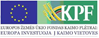 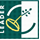 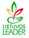 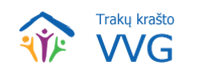 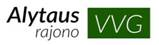 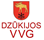 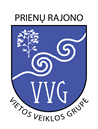 KONFERENCIJA ,,Dzūkijos piliakalnių kelias“ –  naujų erdvių kūrimasLaikas                                                   Vieta                                                                          2018 m. spalio 23 d                              Janaslavo k. 10, Lazdijų r. Lazdijų turizmo informacinis centrasPROGRAMAKonferencija organizuojama įgyvendinant teritorinį projektą „Dzūkijos piliakalnių kelias“, Nr. 44TT-KV-18-1-03519-PR001. Dalyvavimas konferencijoje patvirtinamas parašais Dalyvių sąraše vietoje. Projekto viešinimo tikslais konferencijos metu bus fotografuojama. 9.30-10.00Registracija10.00-10.20Konferencijos atidarymas,  sveikinimo žodžiai10.20–10.40Projekto „Dzūkijos piliakalnių kelias“  veiklų ir partnerių pristatymas.Trakų krašto, Prienų rajono savivaldybės, Alytaus rajono savivaldybės, Dzūkijos kaimo plėtros partnerių asociacijos (Dzūkijos VVG) vietos veiklos grupės10.40–11.00Projekto idėjos rėmėjai. Ginta Žemaitaitytė, Lietuvos žmonių su negalia sąjungos viceprezidentėDoc. dr. Romualdas  Povilaitis, Lietuvių etninės kultūros draugijos Kauno teritorinio padalinio pirmininkas11.00–11.30Piliakalniai – simboliniai atspirties taškai veiklų sukonkretinimui. „Piliakalniai ir jų legendos", Vida Beliukevičienė, Stakliškių kultūros ir laisvalaikio centro mėgėjų meno kolektyvo vadovė„Piliakalniai – kultūros paminklai“, Aukštadvario regioninio parko direkcijos atstovas„Alytaus krašto piliakalniai“, Lena  Valentaitė Gudzinevičienė, VšĮ  Alytaus turizmo informacinio centro direktorė 11.30 -11.50Kavos pertrauka11.50–12.20Piliakalniai ir turizmas.  „Piliakalniai – turistų traukos objektai!?“, Mantas Sabaliauskas,  Lazdijų turizmo informacinio centro direktorius  „Lėtas turizmas“ – ateities turizmas“,  Laima Balčytienė,  VšĮ Trakų turizmo informacijos centro direktorė12.20–12.40Socialinė atskirtis ir tikslinės grupės. „Neįgalieji ir piliakalniai“,  Marytė Bernatavičienė,  Alytaus rajono neįgaliųjų draugijos pirmininkė „Piliakalniai ir neformalus ugdymas“, Aušra Piragienė,  Trakų rajono jaunimo turizmo ir laisvalaikio centro direktorė12.40–13.30Amatai „Lietuvių tradiciniai amatai Trakų krašte“,  Dominyka Semionovė, Trakų krašto kultūros ir amatų asociacijos pirmininkė„Alytaus krašto piliakalnių teritorijų  amatai“, Asta Kisielienė, Alovės bendruomenės visuomeninės organizacijos  "Susiedai" pirmininkė ,,Lietuvių tradiciniai amatai Lazdijų krašte“,  Irma Gurevičienė, Rudaminos tradicinių amatų centro kultūrinės veiklos administratorė, ,,Menų inkubatoriaus“ pirmininkė 13.30–14.30Pietūs 14.30–14.45Viešinimas. „Dzūkijos piliakalnių kelias“ socialiniuose tinkluose“, Trakų krašto VVG savanorė, žurnalistė Vaidilutė Dovydaitytė14.45– 17.00(15.30–15.50 Kavos pertraukėlė)  Darbas grupėse: grupė „Piliakalniai ir turizmas. Maršrutai ar erdvės vietoje?“grupė „Amatai. Piliakalnio suvenyras, edukacija“.grupė „Socialinė atskirtis ir tikslinės grupės“.17.00–17.30Konferencijos apibendrinimas, diskusijos